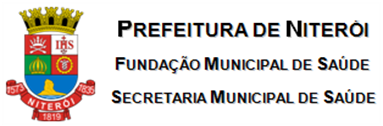 COMISSÃO PERMANENTE DE LICITAÇÃOPROCESSO Nº 200/011651/2022TERMO DE ADJUDICAÇÃO E HOMOLOGAÇÃOADJUDICO E HOMOLOGO o resultado do procedimento licitatório, na modalidade Pregão Eletrônico nº 07/2023, que visa a FUTURA E  EVENTUAL AQUISIÇÃO DE REAGENTES PARA EXAMES DE BIOQUÍMICA, EXAMES DE TESTE ORAL DE  TOLERÂNCIA À GLICOSE, HEMATOLOGIA E URINÁLISE POR METODOLOGIAS DIVERSAS, DESCRITAS  NAS ESPECIFICAÇÕES DE CADA LOTE, ALGUNS COM COLOCAÇÃO DE EQUIPAMENTOS, EM REGIME DE  COMODATO, A SEREM INSTALADOS NOS LABORATÓRIO CENTRAL DE SAÚDE PÚBLICA MIGUELOTE  VIANA, LABORATÓRIO DA POLICLÍNICA DO LARGO DA BATALHA, LABORATÓRIO DA POLICLÍNICA DO BARRETO JOÃO DA SILVA VIZELLA, LABORATÓRIO DO HOSPITAL MUNICIPAL CARLOS TORTELLY, LABORATÓRIO DO HOSPITAL ORÊNCIO DE FREITAS E LABORATÓRIO DA UNIDADE DE PRONTO ATENDIMENTO MÁRIO MONTEIRO, para as empresas:LABINBRAZ COMERCIAL LTDA, CNPJ: 73.008.682/0001-52, com valor de R$ 3.074.120,34 (três milhões, setenta e quatro mil, cento e vinte reais e trinta e quatro centavos), para o LOTE 1 (ITENS 1 AO 36);DIAG PRIME COMERCIO E DISTRIBUICAO DE PRODUTOS CIENTIFICOS LTDA, CNPJ: 02.016.542/0001-88, com valor de R$ 435.625,00 (quatrocentos e trinta e cinco mil e seiscentos e vinte e cinco reais), para o LOTE 2 (ITEM 37);CM HOSPITALAR S.A., CNPJ: 12.420.164/0017-14, com valor de R$ 1.377.000,00 (um milhão e trezentos e setenta e sete mil reais), para o LOTE 3 (ITEM 38).LAB BRAX DIAGNOSTICA LTDA, CNPJ: 05.035.010/0001-86, com valor de R$ 53.820,00 (cinquenta e três mil e oitocentos e vinte reais), para o LOTE 4 (ITEM 39).NEW MED IMPORTADORA E DISTRIBUIDORA DE MATERIAIS MÉDICOS LTDA, CNPJ: 42.639.607/0001-66, com valor de R$ 9.420,00 (nove mil e quatrocentos e vinte reais), para o LOTE 5 (ITEM 40).Totalizando o valor de R$ 4.949.985,34 (quatro milhões, novecentos e quarenta e nove mil, novecentos e oitenta e cinco reais e trinta e quatro centavos) de acordo com as condições de entrega, validade e pagamento, conforme disposto no edital. Publique-se.  ANAMARIA CARVALHO SCHNEIDERPresidente da FMSSecretária Municipal de Saúde